							ПРЕСС-РЕЛИЗ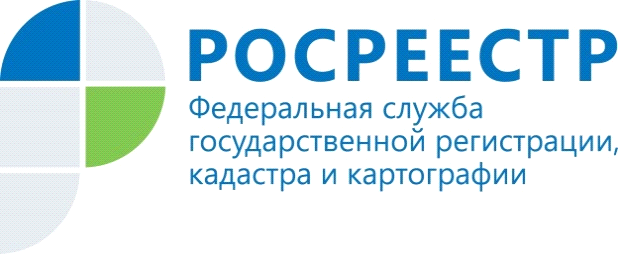                                                                                                                             30.07.2019УПРАВЛЕНИЕ РОСРЕЕСТРА ПО МУРМАНСКОЙ ОБЛАСТИ ИНФОРМИРУЕТО сделках, не требующих нотариального удостоверения       31 июля 2019 года вступает в силу новая редакция части 1 статьи 42 Федерального закона от 13.07.2015 № 218-ФЗ «О государственной регистрации недвижимости», согласно которой сделки по отчуждению или договоры ипотеки долей в праве общей собственности на недвижимое имущество подлежат нотариальному удостоверению, за исключением сделок при отчуждении или ипотеке всеми участниками долевой собственности своих долей по одной сделке, сделок, связанных с имуществом, составляющим паевой инвестиционный фонд или приобретаемым для включения в состав паевого инвестиционного фонда, сделок по отчуждению земельных долей, сделок по отчуждению и приобретению долей в праве общей собственности на недвижимое имущество при заключении договора, предусматривающего переход права собственности на жилое помещение в соответствии с Законом Российской Федерации от 15 апреля 1993 года N 4802-1 "О статусе столицы Российской Федерации" (кроме случая, предусмотренного частью девятнадцатой статьи 7.3 указанного Закона), а также договоров об ипотеке долей в праве общей собственности на недвижимое имущество, заключаемых с кредитными организациями.     Управление Росреестра обращает внимание граждан на то, что сделки, связанные с распоряжением недвижимым имуществом на условиях опеки, а также сделки по отчуждению недвижимого имущества, принадлежащего несовершеннолетнему гражданину или гражданину, признанному ограниченно дееспособным, подлежат нотариальному удостоверению. Обязательное нотариальное удостоверение такой  сделки предусмотрено статьей 54 Закона о недвижимости. Контакты для СМИ: Микитюк Светлана Ивановна,тел. (81533) 9-72-80, факс (81533) 9-51-07, e-mail: kandalaksha@r51.rosreestr.ruПросим об опубликовании  данной информации уведомить по электронной почте: 51_upr@rosreestr.ru